Гуманитарный проект государственного учреждения «Ивацевичский территориальный центр социального обслуживания населения» Брестской области ищет спонсоров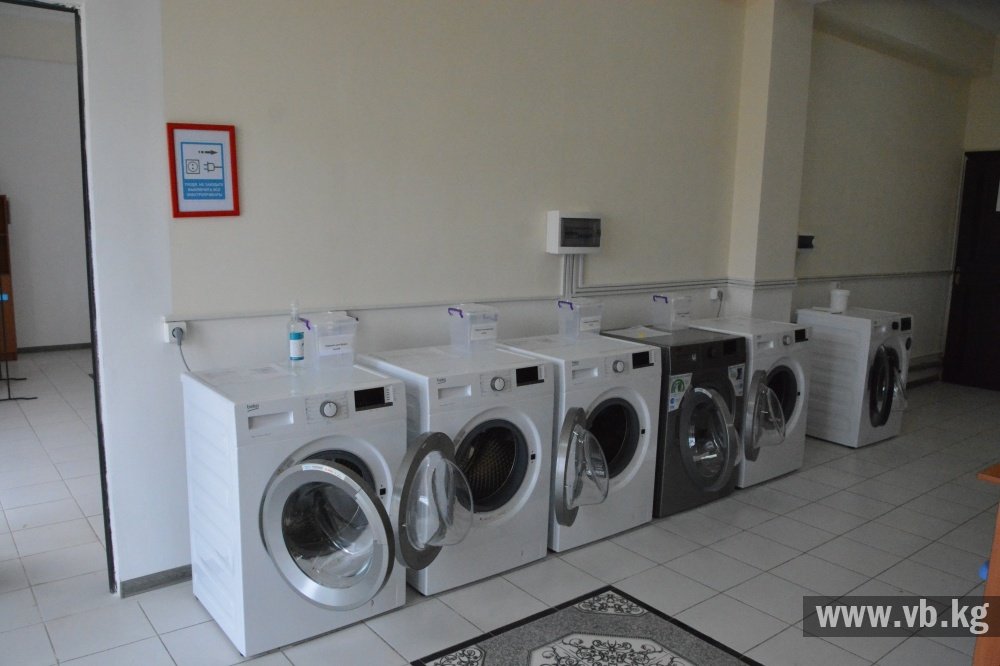 1Наименование проекта«Большая стирка»2Наименование организацииГосударственное учреждение «Ивацевичский территориальный центр социального обслуживания населения»3Адрес организации, телефонБрестская область, г. Ивацевичи, ул. Щорса, д.13Факс- 8 01645 97689e-mail:  Ivtcson@brest.by4Информация об организацииГУ «Ивацевичский территориальный центр социального обслуживания населения» создан решением райисполкома № 624 от 18.11.2003 с целью выполнения государственных социальных стандартов в области социального обслуживания населения.Целью деятельности ГУ «Ивацевичский территориальный центр социального обслуживания населения» является осуществление на территории Ивацевичского района организационной, методической и практической деятельности по социальному обслуживанию граждан, находящихся в трудной жизненной ситуации. Наши категории: одинокие граждане пожилого возраста, инвалиды, семьи, воспитывающие детей – инвалидов, многодетные семьи, дети – сироты, неблагополучные семьи, малообеспеченные граждане.5Руководитель организацииПокалюк Денис Валерьевич, директор8 01645 253196Менеджер проектаПопко Ольга Александровна, заведующий отделением социальной реабилитации, абилитации инвалидов ГУ «Ивацевичский территориальный центр социального обслуживания населения»Телефон 8 01645 30077, +375 29 7681314e-mail: popko.olga.86@mail.ru7Прежняя помощь, полученная от других иностранных источниковВ 2022 году: финансовая поддержка от посольства Федеративной Республики Германия в Республике Беларусь в рамках проекта «2+2». 8Софинансирование10% от запрашиваемой суммы 9Срок проектаиюнь 2023 года – декабрь 2023 года10Цель проектаОткрытие социальной мини-прачечной для инвалидов и граждан пожилого возраста11Задачи проекта- Оказание бытовых услуг нуждающимся гражданам;- повышение качества жизни инвалидов и граждан пожилого возраста;- увеличение объемов оказания социальных услуг населению;- создание условий для успешной трудовой и социальной реабилитации инвалидов;- внедрение новых направлений трудовой занятости инвалидов, расширение спектра профессиональных интересов и склонностей;- создание новых рабочих мест для инвалидов, трудоустройство инвалидов; - укрепление материально-технической базы учреждения.12Детальное описание деятельности в рамках проекта в соответствии с поставленными задачамиДля успешной реализации проекта «Большая стирка» и открытия мини-прачечной необходимо: -приобретение 4-х стиральных машин; -приобретение 4-х сушильных машин. -приобретение утюга;-приобретение гладильной доски.13Обоснование проектаНе все пенсионеры могут приобрести стиральную машинку-автомат, а люди с инвалидностью не всегда могут самостоятельно постирать. Проект рассчитан на улучшение качества жизни сельского населения путем предоставления необходимых услуг прачечной, которая жизненно необходима.Организация работы мини-прачечной позволит решить актуальную социальную проблему отсутствия прачечных в сельских населенных пунктах Ивацевичского района. Инвалиды и пожилые граждане смогут получать услуги по стирке белья по социально-низким ценам.В рамках реализации проекта для нуждающихся граждан в Ивацевичском районе планируется открытие 3 мини-прачечных: в филиале центра в г. Коссово, в филиале центра в г.п. Телеханы и в г. Ивацевичи. Социальные работники нашей организации смогут осуществлять доставку заказов прачечной, что позволит нам масштабно расширить число получателей социальных услуг на дому.      Открытие мастерской будет иметь экономический и социальный эффект через создание новых рабочих мест. 14Деятельность после окончания проектаПосле окончания действия проекта обслуживание бытовой техники будет осуществляться за счет собственных средств15Бюджет проекта3650 евро